08. November  2017GEMÜ zählt zu Deutschlands besten Ausbildern
Mit einem Top-Ergebnis von 5 von 5 möglichen Sternen gehört der Hohenloher Ventilspezialist GEMÜ zu den besten 234 Ausbildungsbetrieben Deutschlands. Zusammen mit der Talentplattform Ausbildung.de hat das Wirtschaftsmagazin Capital die Ausbildungsstandards in deutschen Unternehmen abgebildet.„Wir freuen uns sehr über diese Auszeichnung. Sie zeigt uns, dass wir auf dem richtigen Weg sind“, sagt Katrin Wick, Personalreferentin und Ausbildungsverantwortliche bei GEMÜ. Mit über 17 verschiedenen Ausbildungsperspektiven bietet GEMÜ viele Möglichkeiten, einen Beruf zu erlernen. Neben kaufmännischen und gewerblichen Ausbildungsberufen stehen auch verschiedene duale Studiengänge zur Auswahl.Als Familienunternehmen ist GEMÜ mit Leidenschaft bei der Arbeit. Dies wird auch durch das Siegel „Ausgezeichneter Ausbildungsbetrieb“ der IHK Heilbronn-Franken bestätigt. Die hohe Ausbildungsqualität ist dem Unternehmen ebenso wichtig, wie ein herzliches Miteinander. Zahlreiche Aktivitäten wie der Azubi-Ausflug, der Azubi-Sporttag oder die Azubi-Weihnachtsfeier fördern den Teamgeist. Engagierte Auszubildende und Studierende haben die Chance auf einen Auslandsaufenthalt, das Azubi-Auto und eine direkte Übernahme nach der Ausbildung oder dem Studium. „Es sind vor allem die von GEMÜ ermöglichten Auslandsaufenthalte, die einen bleibenden Eindruck hinterlassen und die Jugendlichen auch persönlich weiterbringen“, berichtet Katrin Wick. GEMÜ bietet Aufenthalte unter anderem in der Schweiz, in England, China, Singapur und den USA an. Für drei bis fünf Wochen arbeiten die Azubis und Studierenden aktiv in der ausländischen Tochtergesellschaft mit. Der Umfrage von Capital und Ausbildung.de wurden die vier Bewertungskriterien Betreuung, Lernen im Betrieb, Engagement des Unternehmens und Erfolgschancen zugrunde gelegt. Die Unternehmen wurden unabhängig von ihrer Mitarbeiterzahl oder Umsatzhöhe bewertet. Veröffentlicht wurden die Ergebnisse in der November-Ausgabe der Capital und auf www.capital.de.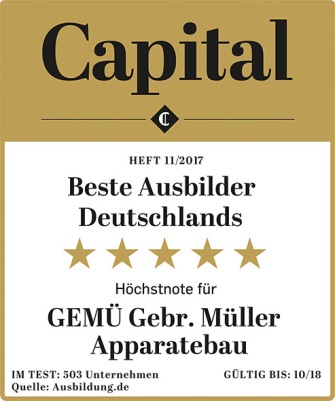 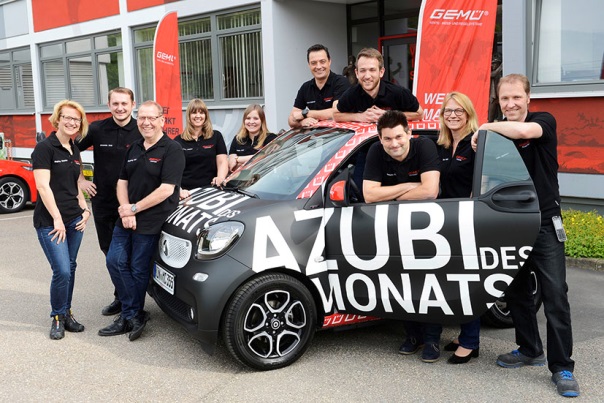 
Die GEMÜ Ausbilder freuen sich über die Auszeichnung als einer der besten Ausbilder Deutschlands.HintergrundinformationenGEMÜ ist ein weltweit führender Hersteller von Ventil-, Mess- und Regelsystemen. Das global ausgerichtete, unabhängige Familienunternehmen hat sich über mehr als 50 Jahre hinweg durch innovative Produkte und kundenspezifische Lösungen rund um die Steuerung von Prozessmedien in wichtigen Bereichen etabliert. Bei sterilen Anwendungen für Pharmazie und Biotechnologie ist GEMÜ Weltmarktführer. Die Unternehmensgruppe beschäftigt heute in Deutschland 1.000 Mitarbeiterinnen und Mitarbeiter, weltweit sind es mehr als 1.700. Gefertigt wird an sechs Produktionsstandorten in Deutschland, der Schweiz, in China, Brasilien, Frankreich und den USA. Der weltweite Vertrieb wird von Deutschland aus mit 27 Tochtergesellschaften koordiniert. Über ein dichtes Netz von Handelspartnern in mehr als 50 Ländern ist die Unternehmensgruppe auf allen Kontinenten aktiv. Mit einer internationalen Wachstumsstrategie wird sich GEMÜ weiter in Zukunftsmärkten etablieren. 
Ein breit angelegtes Baukastensystem und abgestimmte Automatisierungskomponenten ermöglichen es GEMÜ, individualisierte Standardprodukte und kundenspezifische Lösungen in mehr als 400.000 Produktvarianten zu kombinieren. Weitere Informationen finden Sie unter www.gemu-group.com.